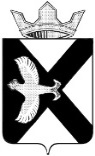 АДМИНИСТРАЦИЯ МУНИЦИПАЛЬНОГО ОБРАЗОВАНИЯ ПОСЕЛОК БОРОВСКИЙТЮМЕНСКОГО МУНИЦИПАЛЬНОГО РАЙОНА ТЮМЕНСКОЙ ОБЛАСТИРАСПОРЯЖЕНИЕ056 апреля 2024 г. 								         № 112р.п. БоровскийО введении особого противопожарного режима на территории  муниципального образования поселок БоровскийВ соответствии с Федеральным законом от 21.12.1994 N 69-ФЗ "О пожарной безопасности", Федеральным законом от 06.10.2003 N 131-ФЗ "Об общих принципах организации местного самоуправления в Российской Федерации", Правилами противопожарного режима в Российской Федерации, утвержденными постановлением Правительства РФ от 16.09.2020 N 1479 "Об утверждении Правил противопожарного режима в Российской Федерации", приказом Минприроды России от 06.09.2016 N 457 "Об утверждении порядка ограничения пребывания граждан в лесах и въезда в них транспортных средств, проведения в лесах определенных видов работ в целях обеспечения пожарной безопасности в лесах и порядка ограничения пребывания граждан в лесах и въезда в них транспортных средств, проведения в лесах определенных видов работ в целях обеспечения санитарной безопасности в лесах", в связи с повышением пожарной опасности в результате наступления неблагоприятных климатических условий (сухая, теплая, ветреная погода), а также в целях защиты населения и территорий от чрезвычайных ситуаций:          1. Ввести с 05.04.2024 на территории  муниципального образования поселок Боровский особый противопожарный режим.2.  На период действия особого противопожарного режима:Запретить посещение гражданами лесов (за исключением граждан, трудовая деятельность которых связана с пребыванием в лесах; граждан, осуществляющих использование лесов в установленном законом порядке; граждан, пребывающих на лесных участках, предоставленных для осуществления рекреационной деятельности; граждан, пребывающих в лесах в целях добывания пернатой дичи для осуществления в соответствии с действующим законодательством любительской и спортивной охоты с 05.04.2024. Запретить организациям независимо от организационно-правовой формы и гражданам проведение пожароопасных работ, в том числе проведение сельскохозяйственных палов, сжигание стерни, пожнивных остатков и разведение костров на полях, сжигание мусора.Запретить сжигание порубочных остатков, за исключением остатков на землях лесного фонда. Сжигание порубочных остатков на землях лесного фонда осуществляется при I классе пожарной опасности в лесах на основании решения Департамента лесного комплекса Тюменской области в соответствии с требованиями Правил пожарной безопасности в лесах, утвержденных постановлением Правительства РФ от 07.10.2020 N 1614.Запретить использование пиротехнических изделий независимо от класса по степени потенциальной опасности (за исключением случаев, когда применение пиротехнических изделий осуществляется специализированными организациями, имеющими соответствующее разрешение (лицензию) на данный вид деятельности).3. Организовать дежурство должностных лиц органов местного самоуправления, а также патрулирование населенного пункта и прилегающей территории, в том числе с привлечением, добровольцев и волонтеров.4. Организовать проведение разъяснительной работы с населением по соблюдению требований пожарной безопасности и порядка действий при возникновении пожара на территориях населенных пунктов, садоводческих и огороднических товариществ.         5. Проверить и организовать устройство минерализованных полос для предупреждения возникновения угрозы в результате распространения природных пожаров вокруг населенного пункта и СНТ, граничащих  с лесными массивами и подверженных угрозе природных пожаров. 6. Рекомендовать участковым МО МВД России «Тюменский» усилить охрану общественного порядка на территории муниципального образования поселок Боровский,   СНТ «Ясная поляна», СНТ «В бору», СНТ «Заря», СНТСН «Боровое», СНТ «Труд и отдых», граничащие  с лесными массивами. 7. Оперативным группам - патрульным и патрульно – маневренным для выявления и пресечения нарушений физическими и юридическими лицами правил пожарной безопасности и ограничений, связанных с введением особого противопожарного режима, определить маршруты патрулирования.         8. Опубликовать настоящее распоряжение на официальном сайте администрации муниципального образования поселок Боровский в информационно-телекоммуникационной сети Интернет  www.borovskiy-adm.ru.9. Контроль за исполнением распоряжения возложить на заместителя главы сельского поселения по строительству, благоустройству, землеустройству, ГО и ЧС.Глава муниципального образованияС.В. Сычева